Интегрированное занятие в средней группе на  тему:«Каша - здоровье наше»Цели:Формировать у детей представление о пользе каши в рационе детского питания;
Закрепить умения называть и различать названия круп и каш.
Закрепить умение соотносить существительное с прилагательными.
Учить понимать смысл пословиц и умение объяснять другим.
Продолжать учить детей выполнять аппликацию, намазывать определенный участок клеем и посыпать крупой. Закреплять умение выполнять работу аккуратно.Интеграция содержания образовательных областей: познание, развитие речи, аппликация.Оборудование:Различные крупы, листы бумаги в виде тарелки, клей, кисточка, подставка для кисточки.Предварительная работа: Беседа на тему: « Такие разные каши», знакомство с пословицами.Ход занятия:Загадка про кашуКрупу в кастрюлю насыпают,
Водой холодной заливают
И ставят на плиту вариться.
И что тут может получиться?
(Каша)Все минуточку внимания,
Сейчас проверим ваши знания.
У меня вот здесь крупа,
Да не знаю - какова.
Я хочу у вас узнать.Дидактическая игра «Узнай и назови крупу»Все крупы узнали и правильно назвали.
Вы и дальше не зевайте - теперь каши называйте.Дидактическая игра «Скажи правильно»Я называю крупу, а вы говорите, как называется каша, приготовленная из этой крупы:Каша из риса - рисовая каша;
Каша из гороха - гороховая каша;
Каша из кукурузы - кукурузная каша;
Каша из гречки - гречневая каша;
Каша из овса - овсяная каша ;
Каша из пшена - пшенная каша;
Каша из манки - манная каша ;
Каша из перловки - перловая каша;
Каша из ячменя - ячневая каша.Ну, а теперь мы расскажем вам про кашу -
И про вашу, и про нашу.
Много разных варят каш -
И рассказ об этом наш!Гречневая кашаЭто гречневая каша.
Эту кашу любит Саша.
Не бывает в поле тихо,
Если там растёт гречиха.
Пчёлки на неё летят,
Взять нектар они хотят.Пшенная кашаДо чего вкусна она,
Эта каша из пшена!
Из чего взялось оно -
Желтоватое пшено?
Проще нет для нас вопроса.
Знай: пшено - крупа из проса!Манная кашаНаша каша хороша
Для любого малыша.
С маслицем, румяная,
Наша каша манная!Кукурузная кашаУтром Катю кормят вкусной
Тёплой кашей кукурузной.
Росли в поле не на грядке
Кукурузные початки.
Кукуруза всякий раз
Вырастает выше нас!Перловая кашаПознакомьтесь с кашей новой:
Все зовут её перловой.
Если спросят у меня:
«Каша есть из ячменя?»
У меня ответ готовый:
Да, зовут её перловой!Овсяная кашаОн не в дальних странах рос -
Замечательный овёс!
Рос овёс у нас в округе,
А нигде - нибудь на юге!Хороводная игра «Раз, два, три - горшочек кашу вари»Выбираются дети, которые будут молоком, солью, сахаром, крупой, остальные горшочек. Когда называют ингредиент, необходимый для каши, ребенок выходит в центр круга. А когда выйдут все, они берутся за руки и ведут внутри нашего хоровода свой хоровод.Раз, два, три - ты горшочек наш вари.
Молоко мы нальем, до кипенья доведем.Раз, два, три - ты горшочек наш вари.
Кашу нужно посолить, да и сахар положить.Раз, два, три - ты горшочек наш вари.
И крупу мы  насыпаем, дружно все перемешаем.Раз, два, три - ты горшочек наш вари.
Каша преет «пых - пых - пых»
Для друзей и для родных.
Мы все дружно поедим,
И гостей всех угостим.
Каша вышла-то у нас -
Просто класс!- А что мы с вами забыли положить в кашу? (масло) А есть такая пословица: «Кашу маслом не испортишь» Как вы ее понимаете? (с маслом вкуснее)- А что ещё можно добавить в кашу, чтобы она стала ещё вкуснее? (фрукты, орехи, ягоды)Лучше каши нет на свете,
Обойди весь белый свет!
Любят взрослые и дети,
Кушать кашу на обед.В каше много витаминов,
Каша нам всегда нужна,
В каждом доме, в каждой кухне,
Каша быть всегда должна!Так чем же каша полезна? Почему ее надо есть?
А в народе говорят «Хороша каша да мала чаша» Как вы понимаете?
А о каких людях говорят «он каши не ел»?
(о слабых)В старину существовал обычай - в знак примирения с врагом варить кашу. Без каши мирный договор считался недействительным. С тех пор про несговорчивых людей говорят: «С ним каши не сваришь».Динамическая пауза «Варись, каша!»Варись, варись, каша!
Варись поскорее!
(Водим указательным пальцем одной руки по ладони другой)Будем кушать кашу,
Станем мы сильнее.
(Сгибаем руки в локтях, сжимая пальцы в кулаки)Пых-пых! Пых-пых!
Станем мы сильнее.
(«Полочка» поднимаем, опускаем 2 р. Показываем кулачки)Угостим мы кашей
Мышек под окошком,
(Протягиваем ладошки вниз - в стороны.Показываем ушки)Песика Аркашку
(Показываем лапки песика).И кота Тимошку.
(Выставляем лапки вперед по очереди)Да, да! Да, да!
(4 хлопка)И кота Тимошку
(Лапки кота)Кушайте на здоровье!
(Развернутые руки вниз - в сторону)Изобразительная деятельность «Тарелка каши»Детям предлагается готовая форма в виде тарелки. Затем всю тарелку, ребенок намазывает клеем и посыпает крупой. Крупу ребенок выбирает сам, а воспитатель просит объяснить выбор (к примеру, я взял гречневую крупу, потому что больше всего люблю гречневую кашу).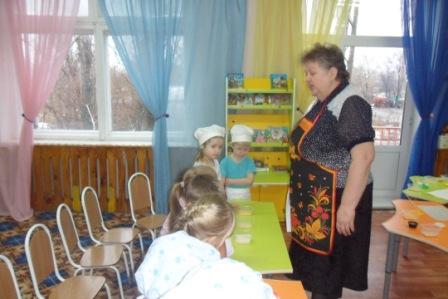 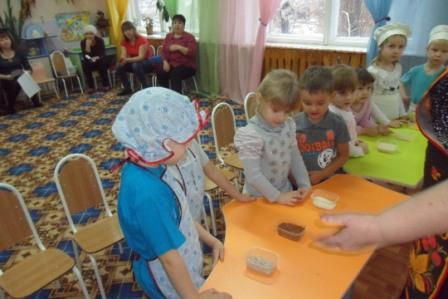 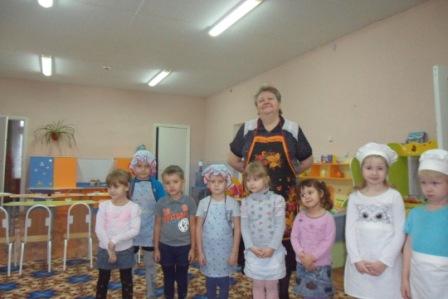 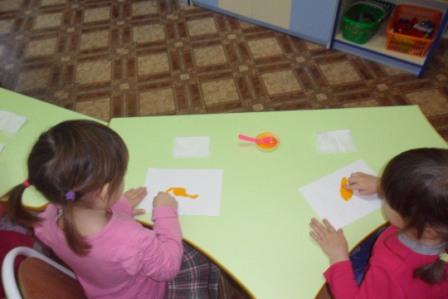 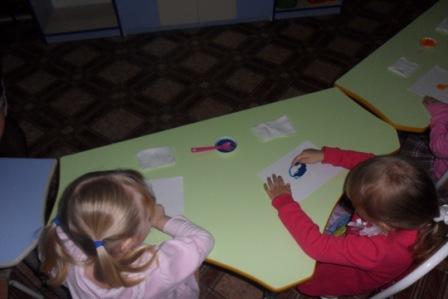 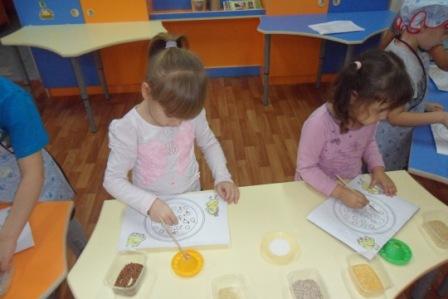 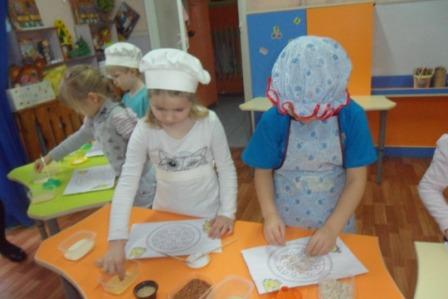 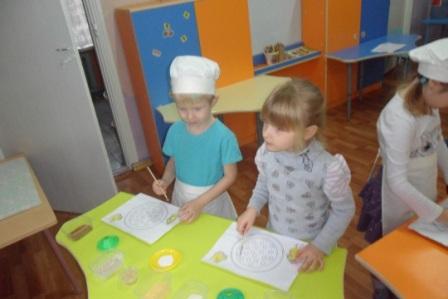 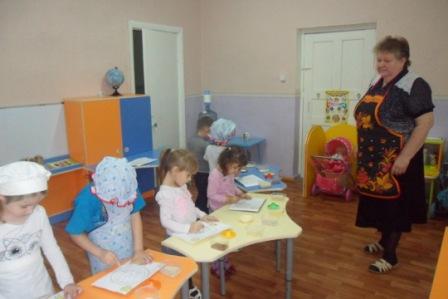 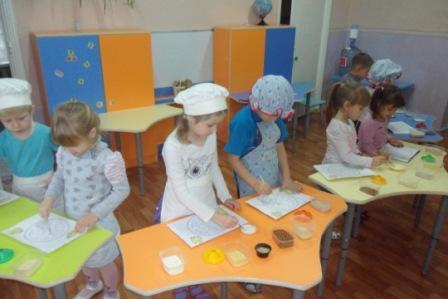 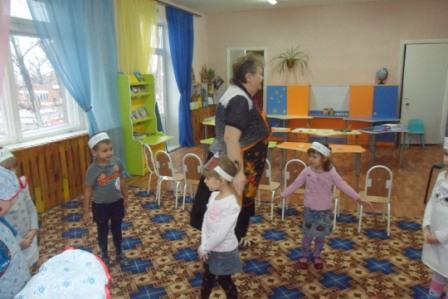 